1.MnožiceMnožica je poljubna skupina elementov. Dejstvo, da množica M vsebuje element a, označimo:
 a M     (beri: a je element množice M, a pripada M)

Če a ni element množice M, pa to označimo:
 a M     (beri: a ni element množice M, a ne pripada M)

Poseben primer množice je prazna množica - to je množica, ki ne vsebuje nobenega elementa.
Označimo jo s simbolom Ø ali { }.1.1.Zapis množiceMnožico lahko zapišemo na različne načine. Pri preprostih množicah, ki imajo malo elementov, uporabljamo zapis z naštevanjem elementov. Elemente pri tem ločimo z vejicami. Če je elementov neskončno mnogo, označimo nadaljevanje s tremi pikami. Primer:
 A = {1, 2, 3, 4, 5, 6}
 B = {2, 4, 6, 8, 10, 12, ...}
 C = {..., -3, -1, 1, 3, 5, ...}

Uporabljamo tudi zapis z lastnostjo. Najprej navedemo oznako elementa, potem pa za podpičjem naštejejemo lastnosti, ki jih mora imeti element. Primer:
 A = {n; (n ) (n ≤ 6)} = {1, 2, 3, 4, 5, 6}

Pogosto srečamo tudi zapis s formulo. Pred podpičjem navedemo formulo, po kateri izračunamo elemente množice. 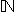 Primer:
 B = {2k; k } = {2, 4, 6, 8, 10, 12, ...}
 C = {2k+1; k } = {..., -3, -1, 1, 3, 5, ...}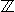 1.2.Računanje z množicami Presek množic A in B je množica sestavljena iz elementov, ki pripadajo množici A in množici B hkrati.
Presek množic A in B označimo A B.
 A B = {x; (x A) (x B)}
Množici, ki imata prazen presek (torej A B = Ø), imenujemo tuji ali disjunktni množici.

  Unija množic A in B je množica sestavljena iz elementov, ki pripadajo množici A ali množici B (ali obema).
Unijo množic A in B označimo A B.
 A B = {x; (x A) (x B)}

 Razlika množic A in B je množica sestavljena iz elementov, ki pripadajo množici A in hkrati ne pripadajo množici B.
Razliko množic A in B označimo A \ B ali tudi A - B.
 A \ B = {x; (x A) (x B)}

 Komplement množice A je množica sestavljena iz elementov, ki ne pripadajo množici A.
Označimo ga A' ali tudi AC ali CA.
 A' = {x; x A}

Komplement množice računamo vedno v okvirju neke širše množice, ki jo imenujemo univerzalna množica ali univerzum pogovora.
Označujemo jo z u. Torej velja:
 A' = u \ A1.3.Moč množiceMoč množice je število elementov, ki jih množica vsebuje. Oznaka:
 m(A) = moč množice A

Primer:
 F = {-1, 0, 2, 3, 10}
 m(F) = 5

Moč unije množic lahko izračunamo po formuli:
 m(A B) = m(A) + m(B) - m(A B) 1.4 PodmnožicePravimo, da je množica A podmnožica množice B, če je vsak element množice A vsebovan tudi v množici B.
Oznaka: A B (ali tudi A B).
Podmnožica množice B je lahko tudi enaka množici B. Tiste podmnožice, ki niso enake množici B, imenujemo prave podmnožice množice B.

Množici A in B sta enaki, če vsebujeta iste elemente. To je res, samo če je množica A podmnožica množice B, hkrati pa je tudi množica B podmnožica množice A.
 A = B     (A B) (B A)

 Potenčna množica množice A je množica vseh podmnožic množice A.
 P A = {X; X A}

Primer:
 A = {1, 2, 3}
 P A = { { }, {1}, {2}, {3}, {1, 2}, {1, 3}, {2, 3}, {1, 2, 3} }

Če ima množica A točno n elementov, potem ima 2n podmnožic, torej:
  m(A) = n     m(P A) = 2n 1.5. Kartezični produkt množicUrejen par je zapis sestavljen iz dveh elementov, pri čemer je pomembno, kateri element je na prvem in kateri na drugem mestu: (a, b). Elementa a in b, ki nastopata v zapisu urejenega para, imenujemo komponenti para. Urejeni par (a, b) ni enak urejenemu paru (b, a).

 Kartezični produkt množic A in B je množica sestavljena iz urejenih parov, ki imajo prvo komponento iz množice A in drugo iz množice B.
Kartezični produkt množic A in B označimo A × B.
 A × B = {(a, b); (a A) (b B)}

Če ima množica A n elementov, množica B pa m elementov, potem ima kartezični produkt nm elementov.

Zgled:
 A = {1, 2, 3}
 B = {1, 2}
 A × B = {(1,1), (1,2), (2,1), (2,2), (3,1), (3,2)}

Elemente kartezičnega produkta lahko ponazorimo kot točke v koordinatnem sistemu:
  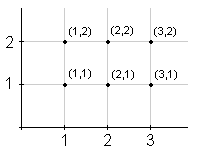 